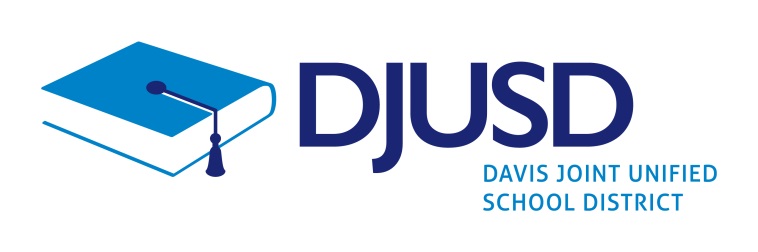 John A. Bowes, Ed.D.Superintendent526 B Street    Davis, CA 95616    (530) 757-5300    FAX: (530) 757-5323    www.djusd.netPARENT/GUARDIAN AUTHORIZATION DESIGNATING AN INDIVIDUAL WHO IS NOT AN EMPLOYEE OF THE DISTRICT TO ADMINISTER MEDICATION In compliance with the “medical-orders exception” to the Nursing Practices Act [Bus. & Prof. Code 2727(e)] and the California Code of Regulations [Cal. Code Regs. 604(d)] an individual who is not an employee of the district is authorized to administer medication to students.  Title 5 and AR 5141.21 specifically states:If a parent/guardian wishes to designate an individual who is not an employee of the district to administer medication to his/her child, the parent/guardian's written statement shall clearly identify the individual and shall state:1.	The individual's willingness to accept the designation2.	That the individual is permitted to be on the school site3.	Any limitations on the individual's authority in his or her capacity as a designee are clearly establishedTherefore:For the purposes of administering medication to students during the NYC-Carnegie Hall field trip, Michelle Chang and Su-Ting Li, licensed health-care providers, have agreed to accept this responsibility.   They will attend the field trip and will subsequently have access to the confidential medical information that you have provided the school site.Student Name: _________________________________        D.O.B._____________________School: _______________________________________        Teacher: ___________________Parent/Guardian Name: __________________________         Cell: ______________________Parent/Guardian Signature: ________________________________________      